Confirmation, also called Affirmation of Baptism, is the rite by which a baptized person renews his or her baptism, publicly confesses their faith, and is received into adult membership by the congregation.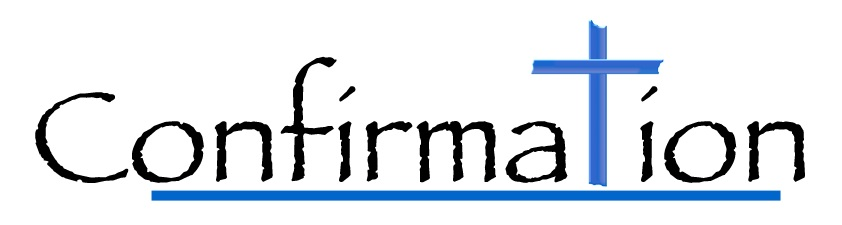 Baptism is our birth into God’s family. It is a gift of new life offered to us by God. In Baptism, parents and sponsors promise to nurture our faith by participating in worship, teaching the Lord’s Prayer, the Creed and the Ten Commandments, by placing into our hands the Scriptures, and by providing instruction in our Christian faith. The church promises to help parents and sponsors in fulfilling this promise. Part of the fulfillment of that baptismal promise is confirmation ministry.Confirmation ministry is a time of preparation for baptized Christians before they publicly profess or affirm their belief in the things promised for them at their baptism. It is a passing of the torch, if you will, from parental responsibility to personal responsibility for one’s own Christian faith. Confirmation ObjectivesTo know:Gain appreciation and understanding of the Holy Scriptures, especially the life and teachings of JesusUnderstand the central teachings of the Lutheran Church as explained in the Small CatechismExpress willingness and ability to confess the Christian faithTo live:Integrate the teachings of Jesus and Christian tradition into daily lifeBegin to use faith practices in daily life to grow in a relationship with JesusTo grow:Understand Christian growth is a lifelong process – a pattern for a life of faithUnderstand Christian growth takes place through worship, witness, education, service, and relationshipsProcessTo know:7th and 8th grade students participate in weekly classes during the school year. One year will focus on the Bible and the alternate year will focus on the teachings in the Small Catechism. Students should bring their Bible, Small Catechism, and a pen or pencil to class.At the end of 8th grade, write a faith statement about what the Christian faith means for your life in preparation for Affirming their BaptismTo live:Regular participation in worship – either in person or onlineComplete 10 sermon notes each year. Copies are available at church, on the church website, or answers my be sent by text or email to the pastor.  To grow:Read a gospel each year – this year the gospel of Luke. You can do this individually or as a family.  We will talk about it in class each week. (See the enclosed schedule for the assigned chapter.)Serve as an acolyte in worship